Publicado en Londres el 19/03/2024 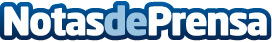 El Reino de Arabia Saudí y Rezolve AI firman un memorando de entendimiento pionero cuyo objetivo es convertirse en líderes mundiales del mercado de la IAConstitución de un centro de excelencia de IA en Arabia Saudí. Creación de líderes del mercado mundialDatos de contacto:RezolveRezolve44-7576-094-040Nota de prensa publicada en: https://www.notasdeprensa.es/el-reino-de-arabia-saudi-y-rezolve-ai-firman_1 Categorias: Internacional Nacional Inteligencia Artificial y Robótica Emprendedores Actualidad Empresarial http://www.notasdeprensa.es